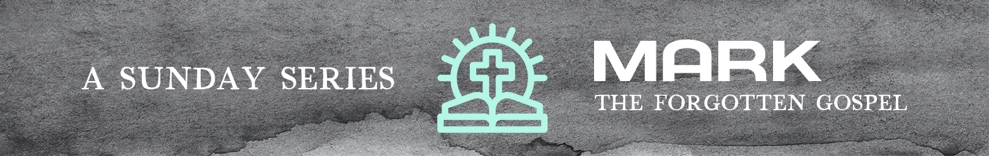 May 1, 2022							          Part 17FAITH IN THE FACE OF FEARMark 5:21-43The Story:Another large crowd and meeting JairusA woman in need of healing approaches“Daughter, your faith has made you well”Jesus hears the news about Jairus’ daughter“Little girl, I say to you, get up”The Takeaways:Hebrews 11:1-12, John 6:16-21, Isaiah 11:1-2, Psalm 130Fear is a normal part of life. It can cause us to run from God, or it can draw us closer to him.Faith is our response to God’s faithfulness, and it is sustained by God’s faithfulness. Hopeless circumstances are transformed as we keep our eyes on, and learn to trust in, God’s faithfulness. LIFE GROUP STUDY QUESTIONSFor the week of May 1, 2022Be Friendly1. What is your earliest memory of being scared?2. Have you ever dealt with a situation that seemed hopeless, but it ended up somehow turning out better than you thought it would?Be Open3. For the woman who had been bleeding for 12 years, what do you think it was like for her to try and approach Jesus? What do you think she might have been scared of?How do you think it felt for Jesus to call her “daughter”?4. Romans 5:1-11 is a section that talks about the roles of faith and hope in the life of the believer. Pay attention to what Paul says they accomplish in our lives.1Therefore, since we have been justified through faith, we a have peace with God through our Lord Jesus Christ, 2through whom we have gained access by faith into this grace in which we now stand. And we b boast in the hope of the glory of God. 3Not only so, but we c also glory in our sufferings, because we know that suffering produces perseverance; 4perseverance, character; and character, hope. 5And hope does not put us to shame, because God’s love has been poured out into our hearts through the Holy Spirit, who has been given to us.6You see, at just the right time, when we were still powerless, Christ died for the ungodly. 7Very rarely will anyone die for a righteous person, though for a good person someone might possibly dare to die. 8But God demonstrates his own love for us in this: While we were still sinners, Christ died for us.9Since we have now been justified by his blood, how much more shall we be saved from God’s wrath through him! 10For if, while we were God’s enemies, we were reconciled to him through the death of his Son, how much more, having been reconciled, shall we be saved through his life! 11Not only is this so, but we also boast in God through our Lord Jesus Christ, through whom we have now received reconciliation.What stands out to you most about the roles that faith and hope play for us?Be Vulnerable5. Have you ever dealt with a circumstance that seemed hopeless, and you felt like God wasn’t faithful? Have you ever felt like God has failed you? How has that impacted your ability to trust him?6. Are there any practices that you have found that help you notice and pay attention to God’s faithfulness in your life? Why are you grateful for his presence today?PRAYER REQUESTSTIPS ON TOPICAL PRAYERPrayer is an important part of being in a Life Group. We believe that prayer goes better when we follow three simple guidelines.1. We pray for one topic at a time. Anyone in the group is free to introduce a prayer request either before prayer begins or during the prayer time. Once a topic is introduced, the group focuses on that request alone. Once it is covered, the group moves on to the next topic. 2. Pray more than once.Because the group is focusing on one topic at a time, each person is encouraged to pray several times during the prayer time for those topics they feel most led to pray about. No one is required to pray.3. We keep prayer short and simple. Group prayer goes better when members keep their prayers short and to the point. When someone prays for a long time, it is hard for the other members to stay focused and long prayers tend to intimidate those who are just learning to pray out loud in a group. No one is required to pray out loud. 